How to Confirm Your Attendance with no balance dueLog-in to your myRedDragon account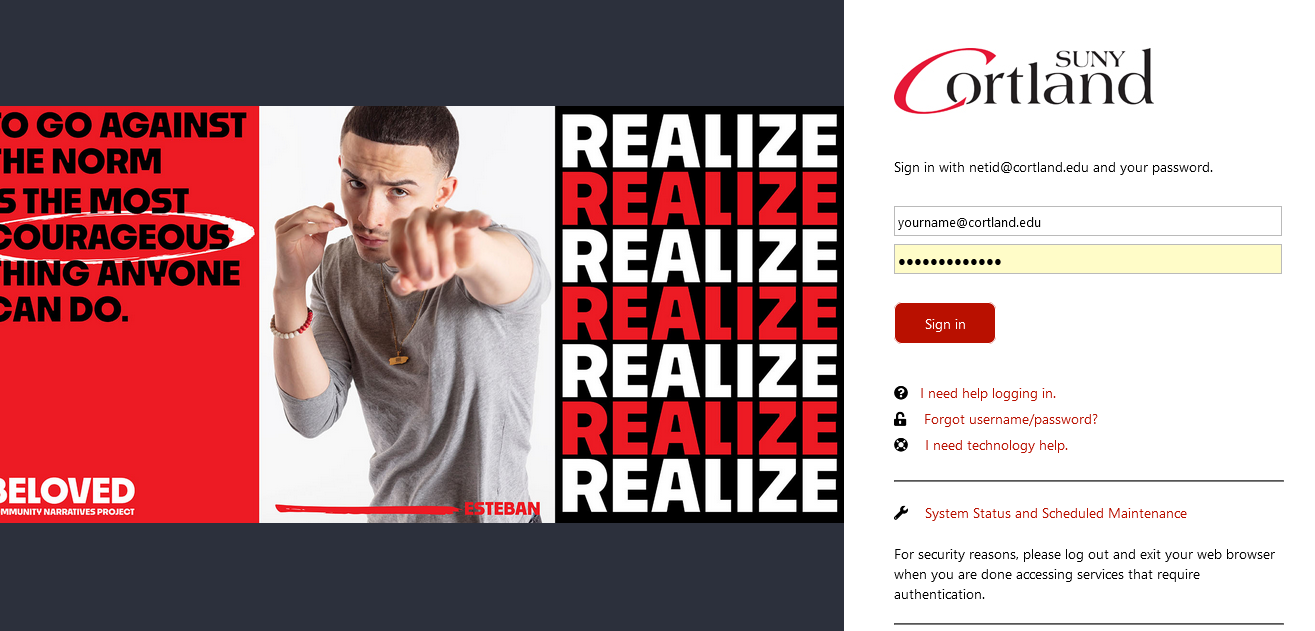 Select the Student tab (your home page may view slightly different)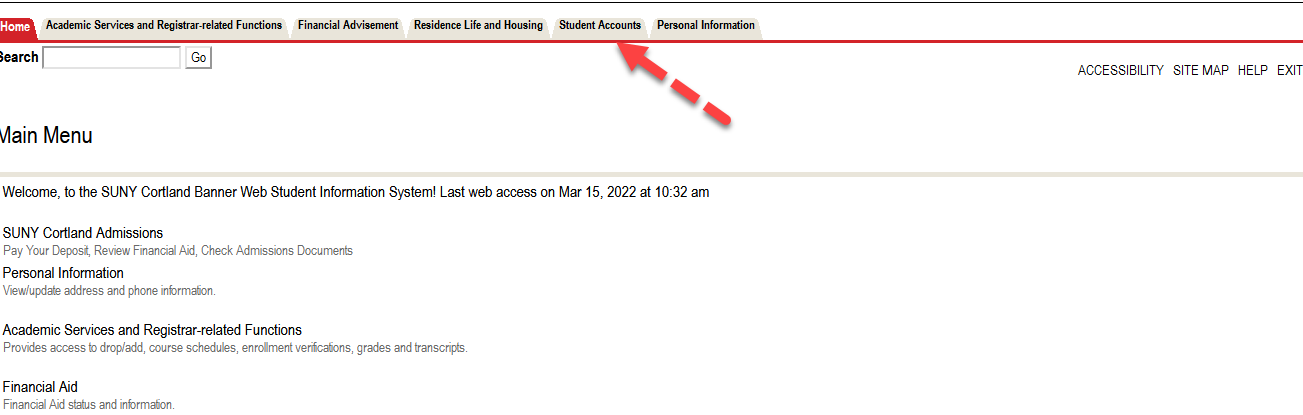 Select Access Online Account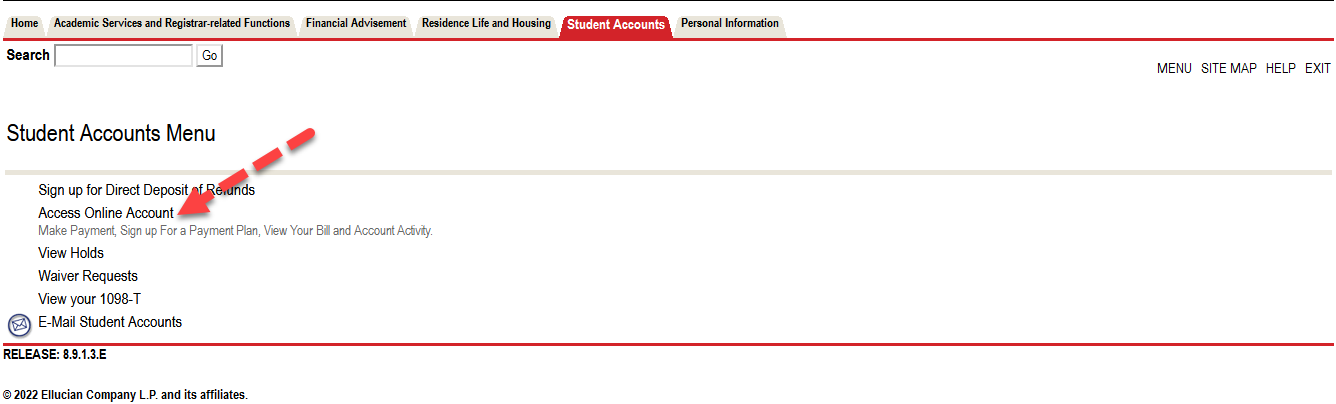 Select term to confirm attendance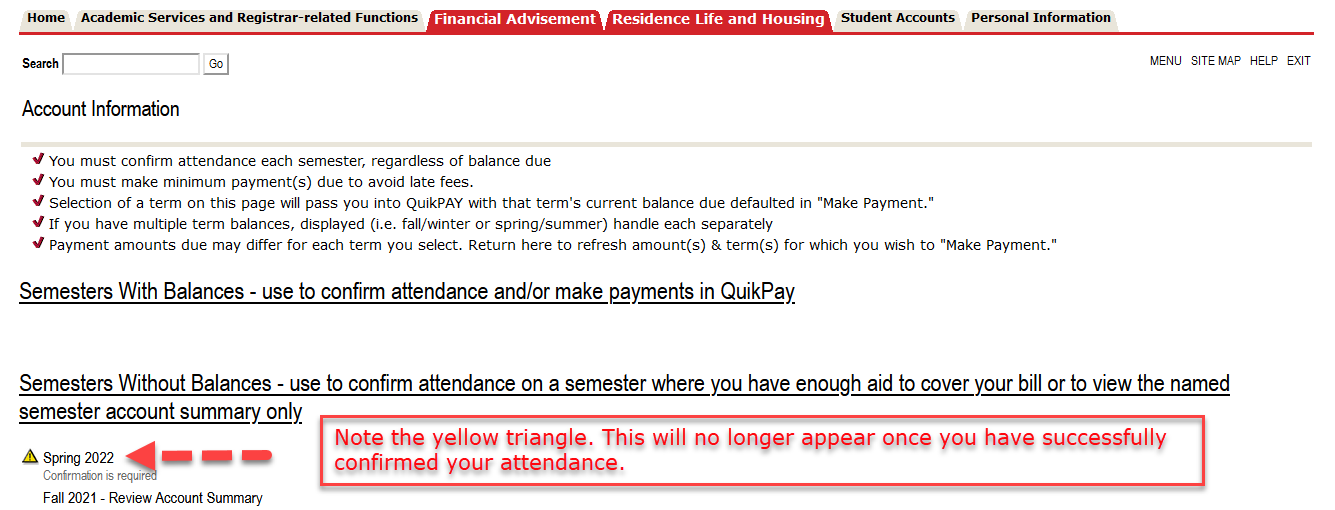 Review your account summary and select “Accept/Pay or Decline.” All changes made to your student account will appear here in real time.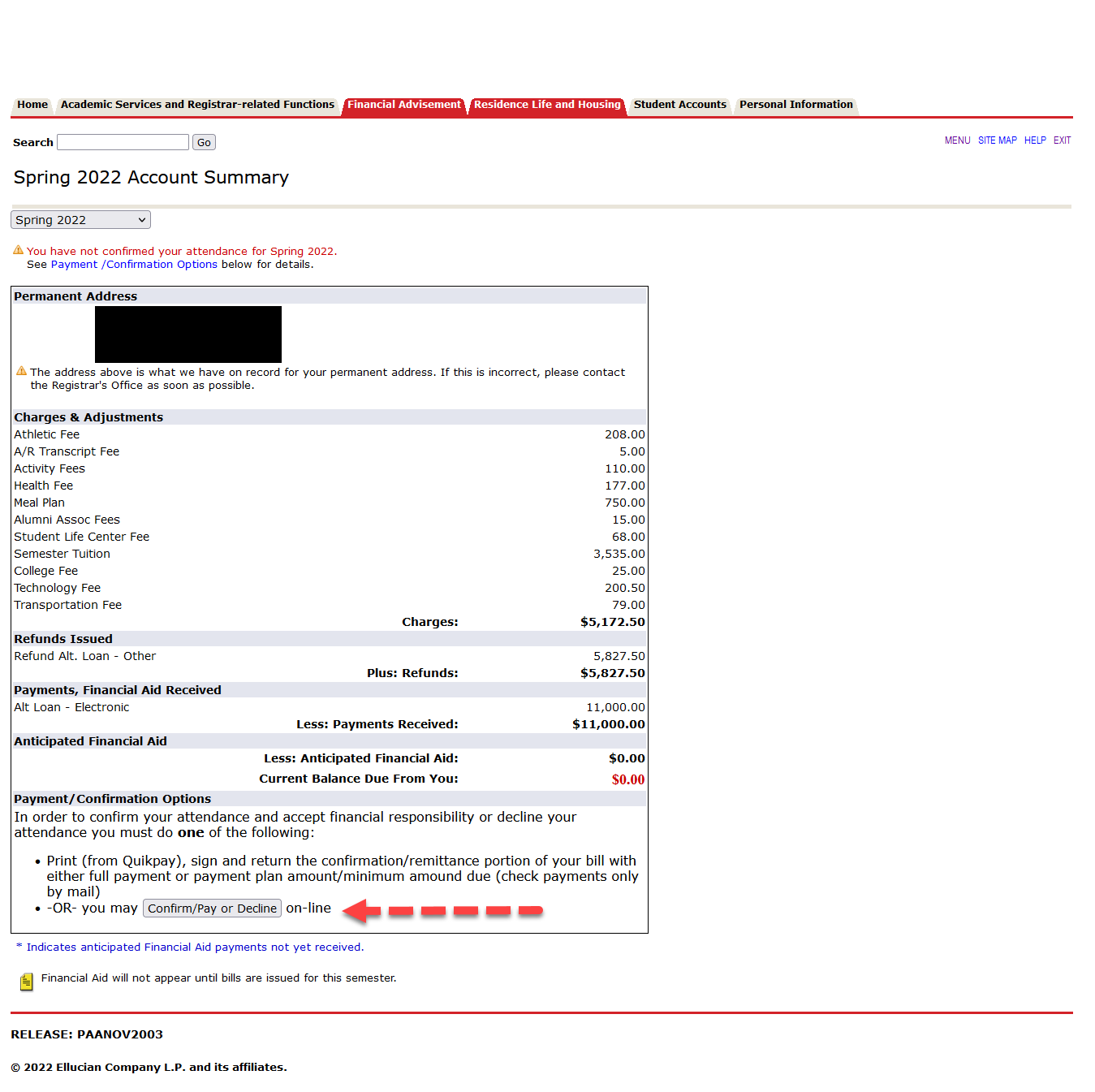 Review verbiage, select “Accept” then “Continue” near the bottom of the page.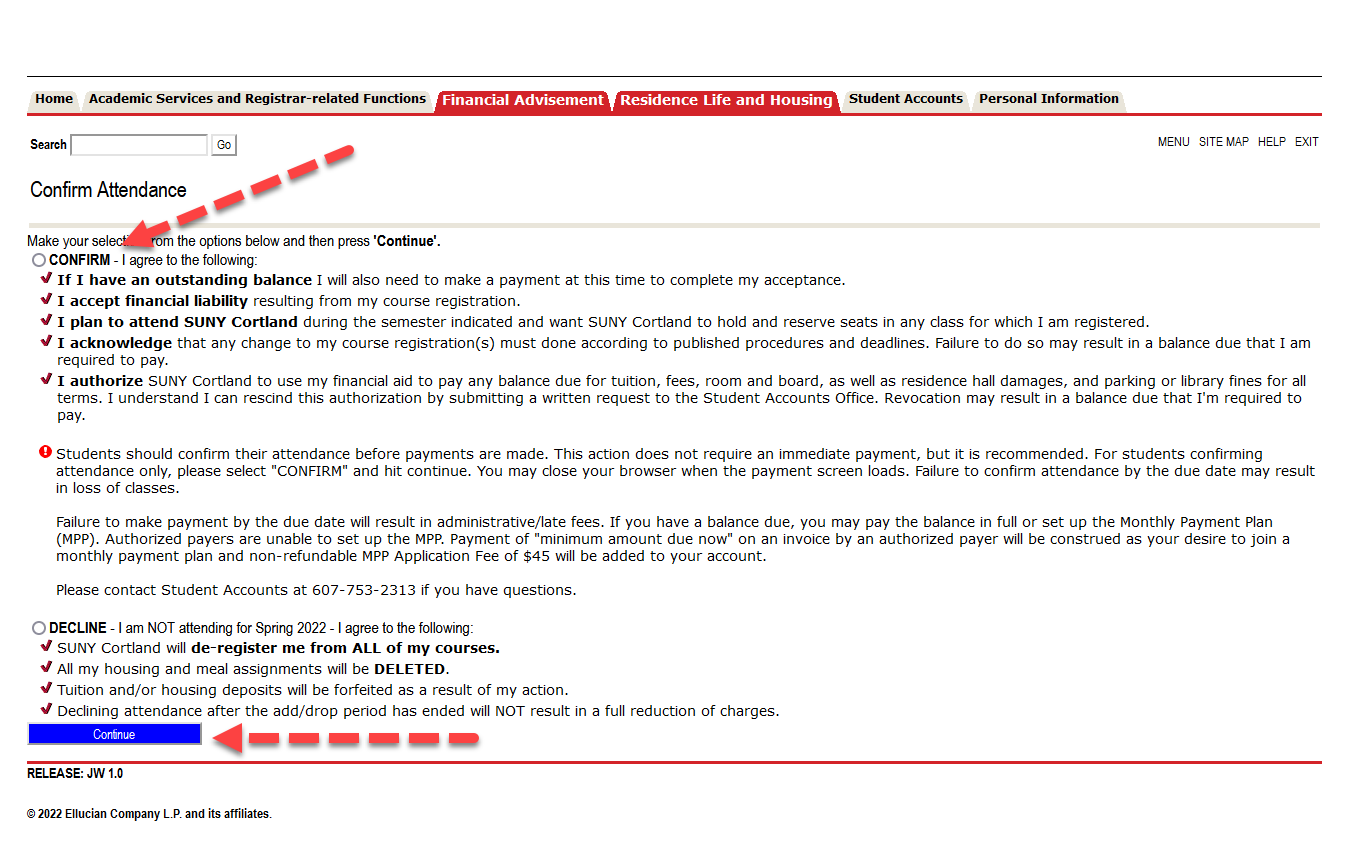 